УПРАВЛЕНИЕ ЭКОНОМИКИ АДМИНИСТРАЦИИМУНИЦИПАЛЬНОГО ОБРАЗОВАНИЯ УСТЬ-ЛАБИНСКИЙ  РАЙОН Ленина, ул. д. 38, город Усть-Лабинск, Краснодарский край,352330e-mail:ust_labinsk@mo.krasnodar.ru тел. (86135) 5-18-71,  факс (86135) 5-18-6304.06.2018                      №   908 На                                             от      Управление по вопросам земельных   отношений и учета муниципальной	собственности администрации         МО Усть-Лабинский районЗаключениео проведении экспертизы Решения Совета муниципального образования Усть-Лабинский район от 06 июня 2017 года № 9 протокол № 31 «Об утверждении Порядка предоставления земельных участков, расположенных на территории сельских поселений, входящих в состав муниципального образования Усть-Лабинский район, государственная собственность на которые не разграничена и распоряжения земельными участками, находящимися в муниципальной собственности муниципального образования Усть-Лабинский район»	Управление экономики администрации муниципального образования Усть-Лабинский район как уполномоченный орган по проведению экспертизы муниципальных нормативных правовых актов муниципального образования Усть-Лабинский район, затрагивающих вопросы осуществления предпринимательской и инвестиционной деятельности, в целях выявления в них положений, необоснованно затрудняющих ведение предпринимательской и инвестиционной деятельности (далее – управление) рассмотрело Решение Совета муниципального образования Усть-Лабинский район от 06 июня 2017 года № 9 протокол № 31 «Об утверждении Порядка предоставления земельных участков, расположенных на территории сельских поселений, входящих в состав муниципального образования Усть-Лабинский район, государственная собственность на которые не разграничена и распоряжения земельными участками, находящимися в муниципальной собственности муниципального образования Усть-Лабинский район» (далее – муниципальный нормативный правовой акт).	В соответствии с Порядком проведения экспертизы муниципальных нормативных правовых актов муниципального образования Усть-Лабинский район, затрагивающих вопросы осуществления предпринимательской и инвестиционной деятельности, утвержденным постановлением администрации муниципального образования Усть-Лабинский район от 26 октября 2016 года № 1126 (далее – Порядок), муниципальный нормативный правовой акт подлежит проведению экспертизы.	Экспертиза муниципального нормативного правового акта осуществляется в соответствии с планом проведения экспертизы муниципальных нормативных правовых актов муниципального образования Усть-Лабинский район на первое полугодие 2018 года, утвержденным распоряжением администрации муниципального образования Усть-Лабинский район 26 января 2018 года № 16-р.	В соответствии с пунктом 8 Порядка проведения экспертизы муниципальных нормативных правовых актов, экспертиза муниципального нормативного правового акта проводилась в срок с 1 марта 2018 года по 1 июня 2018 года.	Уполномоченным органом проведены публичные консультации по муниципальному нормативному правовому акту в соответствии с пунктом 10 Порядка с 1 марта 2018 года по 1 апреля 2018 года.	Уведомление о проведении публичных консультаций было размещено на официальном сайте муниципального образования Усть-Лабинский район www.adminustlabinsk.ru.	Муниципальный нормативный правовой акт разработан в целях реализации Закона Краснодарского края от 5 ноября 2002 года № 532-КЗ «Об основах регулирования земельных отношений в Краснодарском крае».	В рамках публичных консультаций были направлены запросы организациям, с которыми заключены соглашения о взаимодействии при проведении экспертизы  и иным заинтересованным лицам, в том числе:	- Союзу «Усть-Лабинская торгово-промышленная палата»;	- НП «Усть-Лабинские фермеры»;	- ИП, главе КФХ Евтушенко А.П.;	- ИП Козинской Л.П.;	- ООО «Фонтан»;	- ИП Овеченко Н.Е.;	- ООО «Формула»;	- ИП Грущенко Л.П.;	- ИП, главе КФХ Шубину С.П.;	- ИП, главе КФХ Гальченко Е.Л.;	- ИП, главе КФХ Горшукову М.С.;	- ИП, главе КФХ Рылиной Н.В.;	- Представителю Уполномоченного по защите прав предпринимателей в Краснодарском крае в Усть-Лабинском районе;- Центру содействия развитию предпринимательской деятельности в Усть-Лабинском районе при Союзе «Усть-Лабинская Торгово-промышленная палата».	По результатам публичных консультаций предложений и замечаний не поступало.	В ходе исследования в соответствии с пунктом 11 Порядка уполномоченным органом установлено следующее:	1. В муниципальном нормативном правовом акте отсутствуют избыточные требования по подготовке и (или) предоставлению документов, сведений, информации.	2. В муниципальном нормативном правовом акте отсутствуют требования, связанные с необходимостью создания, приобретения, содержания, реализации каких-либо активов, возникновения, наличия или прекращения договорных обязательств, наличия персонала, осуществления не связанных с представлением информации или подготовкой документов, работ, услуг в связи с организацией, осуществлением или прекращением определенного вида деятельности, которые необоснованно усложняют ведение предпринимательской и инвестиционной деятельности либо приводят к существенным издержкам или невозможности осуществления предпринимательской или инвестиционной деятельности.	3.  Не выявлено отсутствия, неточности или избыточности полномочий лиц, наделенных правом проведения проверок, участия в комиссиях, выдачи или осуществления согласований, определения условий и выполнения иных установленных законодательством Российской Федерации и Краснодарского края обязательных процедур.	4. Не выявлено отсутствия необходимых организационных или технических условий, приводящих к невозможности реализации структурными подразделениями администрации муниципального образования Усть-Лабинский район установленных функций в отношении субъектов предпринимательской или инвестиционной деятельности.	5. Недостаточный уровень развития технологий, инфраструктуры, рынков товаров и услуг в муниципальном образовании Усть-Лабинский район при отсутствии адекватного переходного периода введения в действие соответствующих правовых норм отсутствует.	6. Источник официального опубликования муниципального нормативного правового акта: 	- муниципальный вестник районной газеты «Сельская новь»; 	- официальный сайт муниципального образования Усть-Лабинский район www.adminustlabinsk.ru.	Инициатором разработки муниципального нормативного правового акта является структурное подразделение администрации муниципального Усть-Лабинский район – управление по вопросам земельных отношений и учета муниципальной собственности администрации муниципального образования Усть-Лабинский район.	По результатам экспертизы сделаны выводы об отсутствии положений, создающих необоснованные затруднения ведения предпринимательской и инвестиционной деятельности.О.В.Ноздрачева5-28-68Заместитель начальникаН.В.Гаценко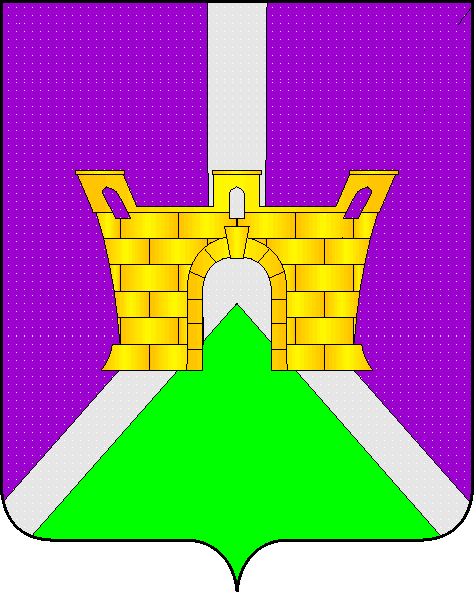 